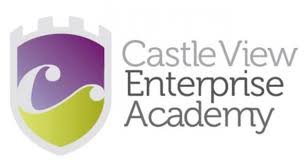 Castle View Enterprise AcademyBehaviour Policy – Covid 19 Response – AddendumThis addendum has been created in order to look after the community at Castle View Enterprise Academy and for infection protection.  Where students purposefully contravene the set of guidance below or they are unable to follow the set of guidance below, posing a continued threat to others, then they will be asked to continue their learning remotely, using the Academy’s online provision.Students must follow the altered routines for arriving and departing the Academy.Students must follow social distancing rules and when moving around the Academy or the classroom must remain two metres apart.Students must not share student or staff resources, including classroom items, food or utensils.Students must not physically touch one another or a member of staff.Students must not touch their mouth, eyes or nose other than with a tissue.Should students need to cough or sneeze then they must use tissue and follow the hygiene rules “catch it – bin it – kill it”.  Students must place the used tissue immediately into the lidded bin in the classroom or outdoor space.Students must wash their hands regularly and after having used the toilet, before entering the Academy, before and after eating lunch, before and after breaks, and spend 20 seconds doing this.Students must tell someone immediately, should they feel unwell, start to continuously cough, or lose their sense of smell or taste.Students must not spit, cough or sneeze purposefully at other students or staff.Students must not go to the toilets in groups and must ask to use the toilet facilities.Students must not go up to staff members and ask for help; they must raise their hand and be supported using social distancing measures.Students must not indulge in contact games in the yard.Students must not play games in the yard which involve sharing resources.Students must not access any area of the Academy beyond their allocated spaces.Should the need for restrictive intervention arise, as outlined in the Academy's Behaviour Policy, the SLT in charge of the Academy will make the decision whether or not to use restraint.  The preferred course of action will be one of an 'open door allowing student to leave'.  